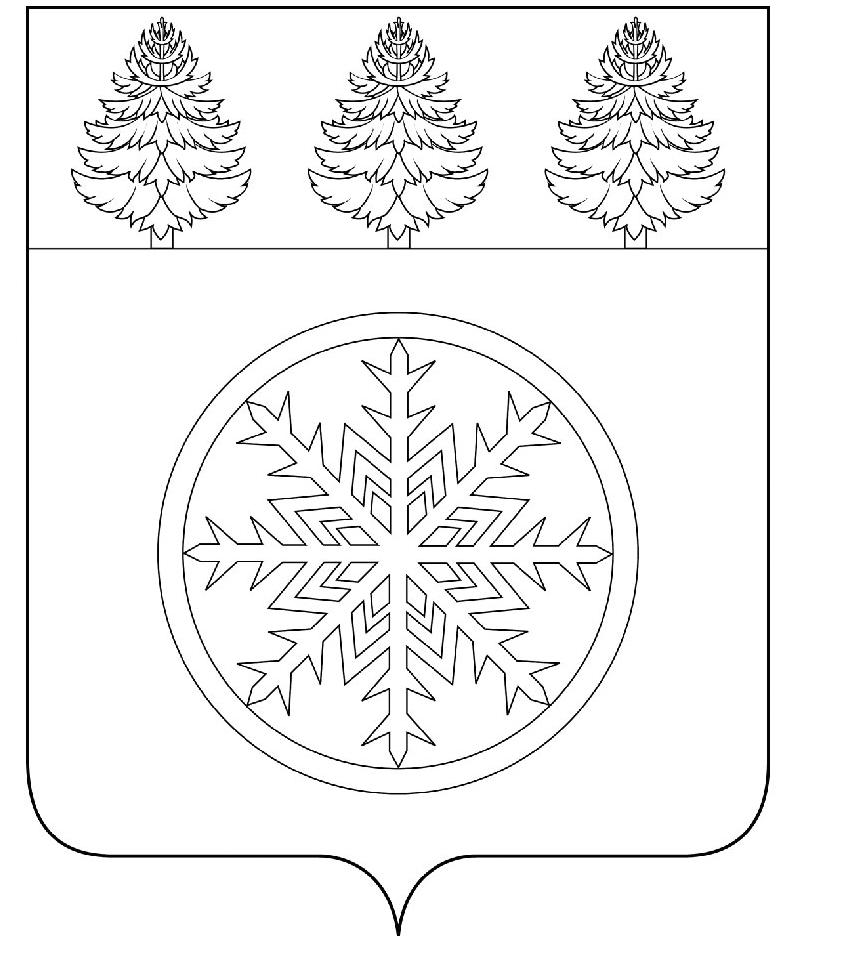 РОССИЙСКАЯ ФЕДЕРАЦИЯИРКУТСКАЯ ОБЛАСТЬАдминистрация Зиминского городского муниципального образованияП О С Т А Н О В Л Е Н И Е                                  от  28.10.2022                  Зима                       № 1061Об опубликовании проекта постановления «О внесении изменений в постановление администрации Зиминского городского муниципального образования от 29.03.2019 № 344»	Для организации общественного обсуждения проекта постановления «О внесении изменений в муниципальную программу «Формирование современной городской среды Зиминского городского муниципального образования» на 2018-2024 годы, в соответствии с постановлением Правительства Российской Федерации от 09.02.2019 № 106 «О внесении изменений в приложение № 15 к государственной программе Российской Федерации «Обеспечение доступным и комфортным жильем и коммунальными услугами граждан Российской Федерации», приказом Министерства строительства и жилищно – коммунального хозяйства Российской Федерации от 18.03.2019 № 162/пр «Об утверждении методических рекомендаций по подготовке государственных программ субъектов Российской Федерации и муниципальных программ формирования современной городской среды в рамках реализации приоритетного проекта «Формирование комфортной городской среды», руководствуясь статьей 28 Устава Зиминского городского муниципального образования, администрация Зиминского городского муниципального образованияП О С Т А Н О В Л Я Е Т:	1. Опубликовать в газете «Новая Приокская правда» и разместить на официальном сайте администрации Зиминского городского муниципального образования в информационно-телекоммуникационной сети «Интернет» проект постановления «О внесении изменений в постановление администрации Зиминского городского муниципального образования от 29.03.2019 № 344».	2. Определить срок для общественного обсуждения проекта постановления «О внесении изменений в постановление администрации Зиминского городского муниципального образования от 29.03.2019 № 344» не менее 30 дней со дня опубликования.3. Письменные предложения по проекту постановления «О внесении изменений в постановление администрации Зиминского городского муниципального образования от 29.03.2019 № 344» направлять в Комитет имущественных отношений, архитектуры и градостроительства администрации Зиминского городского муниципального образования  в рабочие дни с 8:00 до 17:00 по адресу: 665390 г. Зима, улица Ленина,  д. 5, кабинет № 311, не позднее 28 ноября 2022 года.4. Контроль за  исполнением настоящего постановления оставляю за собой.И.о. мэра Зиминского городского   муниципального образования 		       	          	                                          А.В. ГудовНачальник управления экономической иинвестиционной политики                                                                                    Л.В. Степанова«___»__________ 2022 г.Председатель комитета имущественныхотношений, архитектуры и градостроительства  администрации ЗГМО                                                                                         С.В. Беляевский     «____»___________2022 г.Начальник отдела правового обеспечения комитетаимущественных  отношений, архитектурыи градостроительства  администрации ЗГМО                                                    О.В. Богданова                                                         «___»__________ 2022 г.Исп. Минеев Д.А.тел. 3-30-76